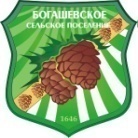 МУНИЦИПАЛЬНОЕ ОБРАЗОВАНИЕ «БОГАШЕВСКОЕ СЕЛЬСКОЕ ПОСЕЛЕНИЕ»СОВЕТ БОГАШЕВСКОГО СЕЛЬСКОГО ПОСЕЛЕНИЯРЕШЕНИЕРассмотрев проект о внесении изменений в решение Совета  Богашевского сельского поселения от 23 декабря 2019 года № 48 «О бюджете Богашевского сельского поселения на 2020 год и плановый период 2021 и 2022 годов», разработанный  Администрацией Богашевского сельского поселения и представленный Главой Богашевского сельского поселения, в соответствии с Уставом муниципального образования «Богашевское сельское поселение», СОВЕТ БОГАШЕВСКОГО СЕЛЬСКОГО ПОСЕЛЕНИЯ РЕШИЛ:Внести изменения  в п.п. 1.1 п. 1 Приложения к решению Совета Богашевского сельского поселения 23 декабря 2019 года № 48 «О бюджете Богашевского сельского поселения на 2020 год и плановый период 2021 и 2022 годов», путем принятия его в следующей редакции:              «1. Утвердить основные характеристики бюджета поселения на 2020 год:1.1. - общий объем  доходов  бюджета поселения в сумме  40 732,8 тыс. руб.; - общий объем расходов  бюджета поселения  в сумме 44 470,9тыс. руб.;  - дефицит бюджета поселения в сумме   3 738,1 тыс. рублей».Приложения  3, 4к решению Совета Богашевского сельского поселения от 23 декабря 2019 года № 48 «О бюджете Богашевского сельского поселения на 2020 год и плановый период 2021 и 2022 годов» изложить в новой редакции (прилагается).Признать утратившим силу 3, 4к решению Совета Богашевского сельского поселения от 23 декабря 2019 года № 48 «О бюджете Богашевского сельского поселения на 2020 год и плановый период 2021 и 2022 годов» с даты вступления в силу настоящего решения.Направить настоящее решение Главе Богашевского сельского поселения  для подписания в установленном порядке и опубликования в печатном средстве массовой информации официального издания «Информационный бюллетень Богашевского сельского поселения».Настоящее решение вступает в силу со дня его опубликования и обнародования на официальном информационном сайте муниципального образования «Богашевское сельское поселение» (адрес сайта http://www.bogashevo.tomsk.ru).Исполняющий обязанностиПредседателя СоветаБогашевского сельского поселения  	/документ подписан/	Е.Г. ПаньковИсполняющий обязанностиГлава Богашевского сельского поселения /документ подписан/   Е.Г. ПаньковПриложение 3к решению Совета Богашевскогосельского поселения от 23.12.2019 № 48Приложение 4к решению Совета Богашевскогосельского поселения от 23.12.2019 № 48Объем межбюджетных трансфертов бюджету Богашевского сельского поселения из бюджета Томского района на 2020 год и плановый период 2021 и 2022 годов  (тыс. руб.)с. Богашево03.12.2020 № 4142-ое собрание 4-го созываО внесении изменений и дополнений в решение Совета Богашевского сельского поселения от 23 декабря 2019 года № 48 «О бюджете Богашевского сельского поселения на 2020 год и плановый период 2021 и 2022 годов»Распределение бюджетных ассигнований по разделам, подразделам, целевым статьям (группам и подгруппам) видов расходов классификации расходов бюджетов в ведомственной структуре расходов  бюджета Богашевского сельского поселения на 2020 год Распределение бюджетных ассигнований по разделам, подразделам, целевым статьям (группам и подгруппам) видов расходов классификации расходов бюджетов в ведомственной структуре расходов  бюджета Богашевского сельского поселения на 2020 год Распределение бюджетных ассигнований по разделам, подразделам, целевым статьям (группам и подгруппам) видов расходов классификации расходов бюджетов в ведомственной структуре расходов  бюджета Богашевского сельского поселения на 2020 год Распределение бюджетных ассигнований по разделам, подразделам, целевым статьям (группам и подгруппам) видов расходов классификации расходов бюджетов в ведомственной структуре расходов  бюджета Богашевского сельского поселения на 2020 год Распределение бюджетных ассигнований по разделам, подразделам, целевым статьям (группам и подгруппам) видов расходов классификации расходов бюджетов в ведомственной структуре расходов  бюджета Богашевского сельского поселения на 2020 год Распределение бюджетных ассигнований по разделам, подразделам, целевым статьям (группам и подгруппам) видов расходов классификации расходов бюджетов в ведомственной структуре расходов  бюджета Богашевского сельского поселения на 2020 год (тыс.руб.)Наименование КВСРКФСРЦСРВРСуммаВ С Е Г О44 470,9Администрация Богашевского сельского поселения93044 470,9Общегосударственные вопросы930010012 152,5Функционирование высшего должностного лица субъекта Российской Федерации и муниципального образования9300102818,2Непрограммное направление расходов93001029900000000818,2Руководство и управление в сфере установленных функций органов государственной власти субъектов Российской Федерации  и органов местного самоуправления93001029900100000818,2Расходы на выплаты персоналу в целях обеспечения выполнения функций государственными (муниципальными) органами, казенными учреждениями, органами управления государственными внебюджетными фондами93001029900100000100818,2Расходы на выплаты персоналу государственных (муниципальных) органов93001029900100000120818,2Функционирование законодательных (представительных) органов государственной власти и представительных органов муниципальных образований9300103328,9Непрограммное направление расходов93001039900000000328,9Руководство и управление в сфере установленных функций органов государственной власти субъектов Российской Федерации  и органов местного самоуправления93001039900100000328,9Расходы на выплаты персоналу в целях обеспечения выполнения функций государственными (муниципальными) органами, казенными учреждениями, органами управления государственными внебюджетными фондами93001039900100000100296,1Расходы на выплаты персоналу государственных (муниципальных) органов93001039900100000120296,1Закупка товаров, работ и услуг для обеспечения государственных (муниципальных) нужд9300103990010000020032,8Иные закупки товаров, работ и услуг для обеспечения государственных (муниципальных) нужд9300103990010000024032,8Функционирование Правительства Российской Федерации, высших исполнительных органов государственной власти субъектов Российской Федерации, местных администраций93001048 781,7Непрограммное направление расходов930010499000000008 781,7Руководство и управление в сфере установленных функций органов государственной власти субъектов Российской Федерации  и органов местного самоуправления930010499001000008 781,7Расходы на выплаты персоналу в целях обеспечения выполнения функций государственными (муниципальными) органами, казенными учреждениями, органами управления государственными внебюджетными фондами930010499001000001005 689,0Расходы на выплаты персоналу государственных (муниципальных) органов930010499001000001205 689,0Закупка товаров, работ и услуг для обеспечения государственных (муниципальных) нужд930010499001000002002 331,6Иные закупки товаров, работ и услуг для обеспечения государственных (муниципальных) нужд930010499001000002402 331,6Иные бюджетные ассигнования93001049900100000800761,1Уплата налогов, сборов и иных платежей93001049900100000850761,1Резервные фонды930011188,7Непрограммное направление расходов9300111990000000088,7Резервные фонды местных администраций9300111990000070088,7Фонд непредвиденных расходов Администрации поселения9300111990000073088,7Иные бюджетные ассигнования9300111990000073080088,7Резервные средства9300111990000073087088,7Другие общегосударственные вопросы93001132 135,0Непрограммное направление расходов930011399000000002 135,0Реализация государственных функций, связанных с общегосударственным управлением930011399000001001 488,0Оценка недвижимости, признание прав и регулирование отношений по государственной (муниципальной) собственности9300113990000011040,0Закупка товаров, работ и услуг для обеспечения государственных (муниципальных) нужд9300113990000011020040,0Иные закупки товаров, работ и услуг для обеспечения государственных (муниципальных) нужд9300113990000011024040,0Выполнение других обязательств государства930011399000001201 448,0Закупка товаров, работ и услуг для обеспечения государственных (муниципальных) нужд93001139900000120200885,0Иные закупки товаров, работ и услуг для обеспечения государственных (муниципальных) нужд93001139900000120240885,0Иные бюджетные ассигнования93001139900000120800563,0Уплата налогов, сборов и иных платежей93001139900000120850563,0Резервные фонды местных администраций93001139900000700134,3Фонд непредвиденных расходов Администрации Томского района9300113990000071060,0Социальное обеспечение и иные выплаты населению9300113990000071030060,0Иные выплаты населению9300113990000071036060,0Фонд непредвиденных расходов Администрации поселения9300113990000073074,3Социальное обеспечение и иные выплаты населению9300113990000073030074,3Иные выплаты населению9300113990000073036074,3Исполнение судебных актов93001139900300000512,7Иные бюджетные ассигнования93001139900300000800512,7Исполнение судебных актов9300113990030000830512,7Национальная оборона9300200274,1Мобилизационная и вневойсковая подготовка9300203274,1Муниципальная программа "Эффективное управление муниципальными финансами в Томском районе на 2016 - 2020 годы"93002037300000000274,1Подпрограмма "Совершенствование межбюджетных отношений в Томском районе"93002037310000000274,1Основное мероприятие "Создание условий для обеспечения равных финансовых возможностей сельских поселений по решению вопросов местного значения"93002037318000000274,1Основное мероприятие "Обеспечение осуществления в муниципальном образовании "Томский район" передаваемых Российской Федерацией органам местного самоуправления полномочий по первичному воинскому учету на территориях, где отсутствуют военные комиссариаты"93002037318100000274,1Осуществление первичного воинского учета на территориях, где отсутствуют военные комиссариаты93002037318151180274,1Расходы на выплаты персоналу в целях обеспечения выполнения функций государственными (муниципальными) органами, казенными учреждениями, органами управления государственными внебюджетными фондами93002037318151180100265,4Расходы на выплаты персоналу государственных (муниципальных) органов93002037318151180120265,4Закупка товаров, работ и услуг для обеспечения государственных (муниципальных) нужд930020373181511802008,7Иные закупки товаров, работ и услуг для обеспечения государственных (муниципальных) нужд930020373181511802408,7Защита населения и территории от чрезвычайных ситуаций природного и техногенного характера, гражданская оборона9300309125,0Непрограммное направление расходов93003099900000000125,0Мероприятия по предупреждению и ликвидации последствий чрезвычайных ситуаций и стихийных бедствий93003099900000200125,0Закупка товаров, работ и услуг для обеспечения государственных (муниципальных) нужд93003099900000200200125,0Иные закупки товаров, работ и услуг для обеспечения государственных (муниципальных) нужд93003099900000200240125,0Национальная экономика93004007 141,8Дорожное хозяйство (дорожные фонды)93004093 882,2Непрограммное направление расходов930040999000000003 882,2Дорожное хозяйство930040999000004003 722,9Содержание автомобильных дорог в границах населенных пунктов930040999000004113562,9Закупка товаров, работ и услуг для обеспечения государственных (муниципальных) нужд930040999000004112003562,9Иные закупки товаров, работ и услуг для обеспечения государственных (муниципальных) нужд930040999000004112403562,9Капитальный ремонт (ремонт) автомобильных дорог в границах населенных пунктов93004099900000412160,0Закупка товаров, работ и услуг для обеспечения государственных (муниципальных) нужд93004099900000412200160,0Иные закупки товаров, работ и услуг для обеспечения государственных (муниципальных) нужд93004099900000412240160,0Прочие межбюджетные трансферты общего характера93004099900000600159,3Межбюджетные трансферты бюджетам муниципальных районов из бюджетов поселений на осуществление части полномочий по ремонту автомобильных дорог общего пользования местного значения в границах сельского поселения93004099900000630159,3Межбюджетные трансферты93004099900000630500159,3Иные межбюджетные трансферты93004099900000630540159,3Другие вопросы в области национальной экономики93004123 259,6Муниципальная программа "Улучшение комфортности проживания на территории Томского района на 2016-2020 годы"930041278000000003 000,0Подпрограмма "Устойчивое развитие сельских территорий муниципального образования "Томский район"930041278300000003 000,0Основное мероприятие "Развитие инженерной и транспортной инфраструктуры на застраиваемых территориях"930041278388000003 000,0Развитие инженерной и транспортной инфраструктуры на застраиваемых территориях930041278388001003 000,0Закупка товаров, работ и услуг для обеспечения государственных (муниципальных) нужд930041278388001002003 000,0Иные закупки товаров, работ и услуг для обеспечения государственных (муниципальных) нужд930041278388001002403 000,0Непрограммное направление расходов93004129900000000259,6Мероприятия по землеустройству и землепользованию93004129900000422259,6Закупка товаров, работ и услуг для обеспечения государственных (муниципальных) нужд93004129900000422200259,6Иные закупки товаров, работ и услуг для обеспечения государственных (муниципальных) нужд93004129900000422240259,6Жилищно-коммунальное хозяйство93005007 483,9Жилищное хозяйство9300501629,1Непрограммное направление расходов93005019900000000629,1Взносы на капитальный ремонт жилых и нежилых помещений в многоквартирных домах, находящихся в муниципальной собственности93005019900000511428,5Закупка товаров, работ и услуг для обеспечения государственных (муниципальных) нужд93005019900000511200428,5Иные закупки товаров, работ и услуг для обеспечения государственных (муниципальных) нужд9300501990000511240428,5Капитальный ремонт (ремонт) муниципального жилищного фонда93005019900000513200,6Закупка товаров, работ и услуг для обеспечения государственных (муниципальных) нужд93005019900000513200200,6Иные закупки товаров, работ и услуг для обеспечения государственных (муниципальных) нужд9300501990000513240200,6Коммунальное хозяйство93005022 172,6Муниципальная программа "Улучшение комфортности проживания на территории Томского района на 2016-2020 годы"93005027800000000374,0Подпрограмма "Развитие социальной и инженерной инфраструктуры Томского района"93005027820000000374,0Основное мероприятие "Капитальный ремонт объектов объектов коммунального хозяйства"93005027828200000374,0Капитальный ремонт и (или) ремонт объектов коммунального хозяйства93005027828200100374,0Закупка товаров, работ и услуг для обеспечения государственных (муниципальных) нужд93005027828200100200374,0Иные закупки товаров, работ и услуг для обеспечения государственных (муниципальных) нужд93005027828200100240374,0Непрограммное направление расходов930050299000000001 798,6Капитальный ремонт (ремонт) объектов коммунального хозяйства93005029900000521821,8Закупка товаров, работ и услуг для обеспечения государственных (муниципальных) нужд93005029900000521200821,8Иные закупки товаров, работ и услуг для обеспечения государственных (муниципальных) нужд93005029900000521240821,8Прочие мероприятия в области коммунального хозяйства93005029900000522626,8Закупка товаров, работ и услуг для обеспечения государственных (муниципальных) нужд93005029900000522200414,2Иные закупки товаров, работ и услуг для обеспечения государственных (муниципальных) нужд93005029900000522240414,2Иные бюджетные ассигнования93005029900000522800212,6Уплата налогов, сборов и иных платежей93005029900000522850212,6Резервный фонд Администрации Томского района по предупреждению и ликвидации чрезвычайных ситуаций и последствий стихийных бедствий93005029900000720350,0Закупка товаров, работ и услуг для обеспечения государственных (муниципальных) нужд93005029900000720200350,0Иные закупки товаров, работ и услуг для обеспечения государственных (муниципальных) нужд93005029900000720240350,0Благоустройство93005034 682,2Муниципальная программа "Эффективное управление муниципальными финансами в Томском районе на 2016 - 2020 годы"93005037300000000949,3Подпрограмма "Совершенствование межбюджетных отношений в Томском районе"93005037310000000949,3Основное мероприятие "Создание условий для обеспечения равных финансовых возможностей сельских поселений по решению вопросов местного значения"93005037318000000949,3Софинансирование расходных обязательств по решению вопросов местного значения, возникающих в связи с реализацией проектов, предложенных непосредственно населением муниципальных образований Томской области, отобранных на конкурсной основе93005037318040M20949,3Закупка товаров, работ и услуг для обеспечения государственных (муниципальных) нужд93005037318040M20200949,3Иные закупки товаров, работ и услуг для обеспечения государственных (муниципальных) нужд93005037318040M20240949,3Непрограммное направление расходов930050399000000003 732,9Благоустройство930050399000005303 251,5Уличное освещение 930050399000005312 777,5Закупка товаров, работ и услуг для обеспечения государственных (муниципальных) нужд930050399000005312002 777,5Иные закупки товаров, работ и услуг для обеспечения государственных (муниципальных) нужд930050399000005312402 777,5Организация и содержание мест захоронения93005039900000533181,5Закупка товаров, работ и услуг для обеспечения государственных (муниципальных) нужд93005039900000533200181,5Иные закупки товаров, работ и услуг для обеспечения государственных (муниципальных) нужд93005039900000533240181,5Прочие мероприятия по благоустройству93005039900000534474,0Закупка товаров, работ и услуг для обеспечения государственных (муниципальных) нужд93005039900000534200474,0Иные закупки товаров, работ и услуг для обеспечения государственных (муниципальных) нужд93005039900000534240474,0Софинансирование расходных обязательств по решению вопросов местного значения, возникающих в связи с реализацией проектов, предложенных непосредственно населением муниципальных образований Томской области, отобранных на конкурсной основе за счет средств местного бюджета930050399000S0M21237,4Закупка товаров, работ и услуг для обеспечения государственных (муниципальных) нужд930050399000S0M21200237,4Иные закупки товаров, работ и услуг для обеспечения государственных (муниципальных) нужд930050399000S0M21240237,4Софинансирование расходных обязательств по решению вопросов местного значения, возникающих в связи с реализацией проектов, предложенных непосредственно населением муниципальных образований Томской области, отобранных на конкурсной основе за счет средств населения930050399000S0M2262,5Закупка товаров, работ и услуг для обеспечения государственных (муниципальных) нужд930050399000S0M2220062,5Иные закупки товаров, работ и услуг для обеспечения государственных (муниципальных) нужд930050399000S0M2224062,5Охрана окружающей среды93006001 574,9Другие вопросы в области охраны окружающей среды93006051 574,9Муниципальная программа "Улучшение комфортности проживания на территории Томского района на 2016-2020 годы"930060578000000001 247,6Подпрограмма "Развитие социальной и инженерной инфраструктуры Томского района"930060578200000001 247,6Основное мероприятие "Развитие инфраструктуры по обращению с твердыми коммунальными отходами"930060578297000001 247,6Ликвидация мест несанкционированного складирования отходов930060578297401901 247,6Закупка товаров, работ и услуг для обеспечения государственных (муниципальных) нужд930060578297401902001 247,6Иные закупки товаров, работ и услуг для обеспечения государственных (муниципальных) нужд930060578297401902401 247,6Непрограммное направление расходов93006059900000000327,3Софинансирование ликвидации мест несанкционнированного складирования отходов930060599000S0190327,3Закупка товаров, работ и услуг для обеспечения государственных (муниципальных) нужд930060599000S0190200327,3Иные закупки товаров, работ и услуг для обеспечения государственных (муниципальных) нужд930060599000S0190240327,3Культура и кинематография93008006 488,2Культура93008016 488,2Непрограммное направление расходов930080199000000006 488,2Прочие межбюджетные трансферты общего характера930080199000006006 488,2Межбюджетные трансферты бюджетам муниципальных районов из бюджетов сельских поселений на осуществление полномочий по созданию условий для организации досуга и обеспечения жителей поселения услугами организаций культуры930080199000006706 488,2Межбюджетные трансферты930080199000006705006 488,2Иные межбюджетные трансферты930080199000006705406 488,2Социальная политика93010009 107,1Социальное обеспечение населения9301003200,0Непрограммное направление расходов93010039900000000100,0Софинансирование на оказание помощи в ремонте и (или) переустройстве жилых помещений граждан, не стоящих на учете в качестве нуждающихся в улучшении жилищных условий и не реализовавших свое право на улучшение жилищных условий за счет средств федерального и областного бюджетов в 2009 и последующих годах, из числа: участников и инвалидов Великой Отечественной войны 1941 - 1945 годов; тружеников тыла военных лет; лиц, награжденных знаком "Жителю блокадного Ленинграда"; бывших несовершеннолетних узников концлагерей; вдов погибших (умерших)  участников Великой Отечественной войны 1941 - 1945 годов, не вступивших в повторный брак930100399000S0710100,0Социальное обеспечение и иные выплаты 930100399000S0710300100,0Социальные выплаты гражданам, кроме публичных нормативных социальных выплат930100399000S0710320100,0Муниципальная программа "Социальное развитие Томского района на 2016-2020 годы"93010037600000000100,0Подпрограмма "Социальная защита населения Томского района"93010037630000000100,0Основное мероприятие "Исполнение принятых обязательств по социальной поддержке отдельных категорий граждан за счет средств областного бюджета"93010037638200000100,0Оказание помощи в ремонте и (или) переустройстве жилых помещений граждан, не стоящих на учете в качестве нуждающихся в улучшении жилищных условий и не реализовавших свое право на улучшение жилищных условий за счет средств федерального и областного бюджетов в 2009 и последующих годах, из числа: участников и инвалидов Великой Отечественной войны 1941 - 1945 годов; тружеников тыла военных лет; лиц, награжденных знаком "Жителю блокадного Ленинграда"; бывших несовершеннолетних узников концлагерей; вдов погибших (умерших) участников Великой Отечественной войны 1941 - 1945 годов, не вступивших в повторный брак93010037638240710100,0Социальное обеспечение и иные выплаты 93010037638240710300100,0Социальные выплаты гражданам, кроме публичных нормативных социальных выплат93010037638240710320100,0Охрана семьи и детства93010048 893,1Муниципальная программа "Социальное развитие Томского района на 2016-2020 годы"930100476000000006 751,1Подпрограмма "Социальная защита населения Томского района"930100476300000006 751,1Основное мероприятие "Предоставление жилых помещений детям-сиротам и детям, оставшимся без попечения родителей, лицам из их числа по договорам найма специализированных жилых помещений"930100476381000006 751,1Предоставление жилых помещений детям-сиротам и детям, оставшимся без попечения родителей, лицам из их числа по договорам найма специализированных жилых помещений930100476381408202 775,2Капитальные вложения в объекты государственной (муниципальной) собственности930100476381408204002 775,2Бюджетные инвестиции в объекты государственной собственности федеральным государственным учреждениям930100476381408204102 775,2Предоставление жилых помещений детям-сиротам и детям, оставшимся без попечения родителей, лицам из их числа по договорам найма специализированных жилых помещений930100476381R08203 975,9Капитальные вложения в объекты государственной (муниципальной) собственности930100476381R08204003 975,9Бюджетные инвестиции в объекты государственной собственности федеральным государственным учреждениям930100476381R08204103 975,9Непрограммное направление расходов930100499000000002 142,0Исполнение судебных актов930100499003000002 142,0Капитальные вложения в объекты государственной (муниципальной) собственности930100499003000004002 142,0Бюджетные инвестиции в объекты государственной собственности федеральным государственным учреждениям930100499003000004102 142,0Другие вопросы в области социальной политики930100614,0Муниципальная программа "Социальное развитие Томского района на 2016-2020 годы"9301006760000000014,0Подпрограмма "Социальная защита населения Томского района"9301006763000000014,0Основное мероприятие"Повышение качества жизни граждан старшего поколения Томского района"9301006763840000014,0Закупка товаров, работ и услуг для обеспечения государственных (муниципальных) нужд9301006763840000020014,0Иные закупки товаров, работ и услуг для обеспечения государственных (муниципальных) нужд9301006763840000024014,0Физическая культура и спорт930110047,6Физическая культура930110147,6Непрограммное направление расходов9301101990000000047,6Прочие межбюджетные трансферты общего характера9301101990000060047,6Межбюджетные трансферты, передаваемые бюджетам муниципальных районов из бюджетов сельских поселений на осуществление части полномочий по решению вопросов местного значения в соответствии с заключенными соглашениями (на обеспечение условий для развития  физической культуры и массового спорта)9301101990000068047,6Межбюджетные трансферты9301101990000068050047,6Иные межбюджетные трансферты9301101990000068054047,6Межбюджетные трансферты бюджетам субъектов Российской федерации и муниципальных образований общего характера930140075,8Прочие межбюджетные трансферты бюджетам субъектов Российской Федерации и муниципальных образований общего характера930140375,8Непрограммное направление расходов9301403990000000075,8Межбюджетные трансферты бюджетам муниципальных районов из бюджетов поселений на осуществление полномочий по решению вопросов местного значения Поселения, в области градостроительной деятельности по п.20, ч.1, 131-ФЗ9301403990000053822,3Межбюджетные трансферты9301403990000053850022,3Иные межбюджетные трансферты9301403990000053854022,3Прочие межбюджетные трансферты общего характера9301403990000060053,5Межбюджетные трансферты бюджетам муниципальных районов из бюджетов поселений на осуществление части полномочий, исполняемым Управлением ЖКХ9301403990000061050,7Межбюджетные трансферты9301403990000061050050,7Иные межбюджетные трансферты9301403990000061054050,7Межбюджетные трансферты бюджетам муниципальных районов из бюджетов поселений на осуществление части полномочий по осуществлению внутреннего муниципального финансового контроля930140399000006502,8Межбюджетные трансферты930140399000006505002,8Иные межбюджетные трансферты930140399000006505402,8Наименование показателейБюджет на 2020 годБюджет на 2021 годБюджет на 2022 год1234Безвозмездные поступления от других бюджетов бюджетной системы Российской Федерации18 416,67 591,97 313,1Межбюджетные трансферты на оказание помощи в ремонте и (или) переустройстве жилых помещений граждан, не стоящих на учете в качестве нуждающихся в улучшении жилищных условий и не реализовавших свое право на улучшение жилищных условий за счет средств федерального и областного бюджетов в 2009 и последующих годах, из числа: участников и инвалидов ВОВ 1941-1945 годов; тружеников тыла военных лет; лиц, награжденных знаком «Жителю блокадного Ленинграда»; бывших несовершеннолетних узников концлагерей; вдов погибших (умерших) участников ВОВ 1941-1945 годов, не вступивших в повторный брак 100,0100,0100,0Межбюджетный трансферт на предоставление жилых помещений детям-сиротам и детям, оставшимся без попечения родителей, лицам из их числа по договорам найма специализированных жилых помещений  3 451,02 963,0 2 963,0Дотация на выравнивание бюджетной обеспеченности4 121,34 228,94 250,1Межбюджетный трансферт на приобретение оборудования для малобюджетных спортивных площадок по месту жительства и учебы в муниципальных образованиях Томской области, за исключением муниципального образования «Город Томск», муниципального образования «Городской округ закрытое административно-территориальное образование Северск Томской области»0,0300,00,0Межбюджетный трансферт на покрытие расчетного финансового разрыва (на уплату налога на имущество)1 121,00,00,0Межбюджетные трансферты на осуществление выплаты единовременного характера Чукину Валерию Иосифовичу, зарегистрированному и проживающему по адресу: Томская область, Томский район, д. Аксеново, ул. Солнечная, д. 4, пострадавшему в результате пожара30,00,00,0Межбюджетные трансферты на осуществление выплаты единовременного характера Васениной Софье Андреевне, зарегистрированной и проживающей по адресу: Томская область, Томский район, с. Богашево, ул. Менделеева, д. 13, пострадавшей в результате пожара30,00,00,0Межбюджетный трансферт на аварийно-восстановительные работы на скважине водоснабжения в п.Ключи, на аварийно-восстановительные работы артезианской скважины в с. Богашево220,00,00,0Межбюджетный трансферт на софинансирование расходных обязательств по решению вопросов местного значения, возникающих в связи с реализацией проектов, предложенных непосредственно населением муниципальных образований Томской области, отобранных на конкурсной основе949,30,00,0Межбюджетный трансферт на капитальный ремонт и (или) ремонт объектов коммунального хозяйства200,00,00,0Межбюджетный трансферт на развитие инженерной и транспортной инфраструктуры на застраиваемых территориях3 000,00,00,0Иной межбюджетный трансферт на исполнение судебных актов (по обеспечению жилыми помещениями детей-сирот и детей, оставшихся без попечения родителей)2 142,00,00,0Межбюджетный трансферт на ликвидацию мест несанкционированного складирования отходов1 247,60,00,0Межбюджетный трансферт на посадку деревьев14,00,00,0Межбюджетный трансферт на капитальный ремонт оборудования в котельной с. Богашево, ул. Энергетиков174,0межбюджетный трансферт на АВР скважины водоснабжения в с. Богашево130,0Межбюджетный трансферт на покрытие расчетного финансового разрыва1 486,40,00,0